Совет Ленинского сельского поселенияУсть-Лабинского районаРЕШЕНИЕ22.09.2022  г.                                                                                                    № 1х. Безлесный                                                                                   Протокол №  67Об утверждении Положения о порядке выявления и демонтажа нестационарных торговых объектов, расположенных на земельных участках, в зданиях, строениях, сооружениях, находящихся в муниципальной собственности, а также на земельных участках, государственная собственность на которые не разграничена, находящихся на территории Ленинского сельского поселения Усть-Лабинского районаВ соответствии с Гражданским кодексом Российской Федерации, Земельным кодексом Российской Федерации, Федеральным законом от 06.10.2003 № 131-ФЗ "Об общих принципах организации местного самоуправления в Российской Федерации", Федеральным законом от 28.12.2009 № 381-ФЗ "Об основах государственного регулирования торговой деятельности в Российской Федерации", Совет Ленинского сельского поселения Усть-Лабинского района решил:1. Утвердить Положение о порядке выявления и демонтажа нестационарных торговых объектов, расположенных на земельных участках, в зданиях, строениях, сооружениях, находящихся в муниципальной собственности, а также на земельных участках, государственная собственность на которые не разграничена, находящихся на территории Ленинского сельского поселения Усть-Лабинского района, согласно приложению.2. Общему отделу администрации Ленинского сельского поселения Усть-Лабинского района (Пулека) обнародовать настоящее решение в установленном порядке и разместить на официальном сайте Ленинского сельского поселения Усть-Лабинского района.3. Контроль за исполнением настоящего решения возложить на главу Ленинского сельского поселения Усть-Лабинского района Авджян В.П.4. Настоящее решение вступает в силу со дня его обнародования. Глава Ленинского сельского поселенияУсть-Лабинского района			В.П. АвджянПриложениек решению СоветаЛенинского сельского поселенияУсть-Лабинского районаот 22.09.2022 года№ 1 протокол № 67Положениео порядке выявления и демонтажа нестационарных торговых объектов, расположенных на земельных участках, в зданиях, строениях, сооружениях, находящихся в муниципальной собственности, а также на земельных участках, государственная собственность на которые не разграничена, находящихся на территории Ленинского сельского поселения Усть-Лабинского района1. Общие положения1.1. Настоящее Положение разработано в соответствии с Гражданским кодексом Российской Федерации, Земельным кодексом Российской Федерации, Федеральным законом от 06.10.2003 № 131-ФЗ «Об общих принципах организации местного самоуправления в Российской Федерации» в целях реализации права граждан на свободный доступ к местам общего пользования и на проживание в благоприятных условиях, в целях рационального использования земельных участков на территории Ленинского сельского поселения Усть-Лабинского района, создания условий для улучшения организации и качества торгового обслуживания населения Ленинского сельского поселения Усть-Лабинского района.Настоящее Положение определяет комплекс мероприятий, связанных с выявлением и демонтажем незаконно размещенных на территории Ленинского сельского поселения Усть-Лабинского района нестационарных объектов, предназначенных для осуществления торговли, общественного питания, оказания услуг (павильоны, киоски, лотки, торговые автоматы, торговые галереи и т.п.).1.2. Для целей настоящего Положения используются следующие понятия:нестационарный торговый объект - торговый объект, представляющий собой временное сооружение или временную конструкцию, не связанные прочно с земельным участком вне зависимости от наличия или отсутствия подключения (технологического присоединения) к сетям инженерно-технического обеспечения, в том числе передвижное сооружение (далее по тексту - НТО).1.3. К незаконно размещенным на территории Ленинского сельского поселения Усть-Лабинского района НТО относятся:1.3.1. НТО, размещенные в непредусмотренных утвержденной схемой расположения НТО местах.1.3.2. НТО, размещенные в отсутствие документов, являющихся основанием для размещения таких объектов, оформленных в порядке, установленном нормативными правовыми актами Российской Федерации, в случае, если срок действия документов, являющихся основанием для размещения данных объектов, истек, или в нарушение требований таких документов.1.3.3. НТО, размещенные в местах, в которых действующим законодательством размещение таких объектов не допускается.1.3.4. НТО, размещенные на земельных участках, вид разрешенного использования которых не предусматривает возможности размещения на них НТО.2. Основания и очередность демонтажа НТО2.1. Основанием для демонтажа НТО является установление факта их незаконного размещения либо размещения после истечения срока действия документов, являвшихся основанием для размещения таких объектов.Незаконное размещение НТО устанавливается решением Комиссии по проведению мероприятий, связанных с выявлением и демонтажем нестационарных торговых объектов, расположенных на земельных участках, в зданиях, строениях, сооружениях, находящихся в муниципальной собственности, а также на земельных участках, государственная собственность на которые не разграничена, находящихся на территории Ленинского сельского поселения Усть-Лабинского района (далее - Комиссия), которая создается постановлением администрации Ленинского сельского поселения Усть-Лабинского района.2.2. В первую очередь подлежат демонтажу НТО, размещенные в местах, где их расположением созданы препятствия к проезду специального транспорта, проведению реконструкции, ремонта и иных работ, связанных с обеспечением жизнедеятельности населения, автомобильных дорогах, полосах отвода автомобильных дорог, на детских и спортивных площадках, в скверах, парках, элементах благоустройства, в местах расположения объектов инженерной инфраструктуры, тротуарах, а также иных местах общего пользования.2.3. Очередность демонтажа НТО может быть изменена при наличии мотивированных обращений граждан и юридических лиц в администрацию Ленинского сельского поселения Усть-Лабинского района.2.4. При демонтаже НТО выполняются мероприятия по отключению их от сетей инженерно-технического обеспечения, перемещению на специально отведенную территорию для временного хранения с сохранением за владельцем права владения на демонтируемые объекты.3. Выявление НТО, подлежащих демонтажу3.1. Выявление незаконно размещенных НТО на территории Ленинского сельского поселения Усть-Лабинского района осуществляется на основании проводимых объездов территории, обращений граждан, юридических лиц, индивидуальных предпринимателей, информации органов государственной власти, органов местного самоуправления Ленинского сельского поселения Усть-Лабинского района, содержащих сведения о неправомерном размещении НТО.Организация работы по выявлению незаконно размещенных НТО на территории Ленинского сельского поселения Усть-Лабинского района, проверке поступившей информации, а также сбору и оформлению необходимых для осуществления демонтажа НТО документов возлагается на заместителя главы Ленинского сельского поселения Усть-Лабинского района и специалиста второй категории общего отдела администрации Ленинского сельского поселения Усть-Лабинского района (далее – сотрудники администрации).3.2. Выявление незаконно размещенных НТО производится путем составления акта о выявлении незаконно размещенного НТО по форме согласно приложению 1 к настоящему Положению. В акте указываются:- дата и место составления акта;- адрес ближайшего строения, рядом с которым расположен НТО;- полное описание НТО (строительный материал, цвет, размер, т.д.).К акту прилагаются план размещения НТО и фото нестационарного объекта. Если несколько НТО расположены в одном месте, то на каждый объект составляется акт, присваивается свой номер с нанесением на план и фиксацией на фото.3.3. В течение 3 рабочих дней с момента составления акта о выявлении незаконно размещенного НТО сотрудник администрации передает Комиссии акт о выявлении незаконно размещенного НТО для рассмотрения и принятия решения о необходимости демонтажа НТО.3.4. В течение 5 рабочих дней с момента получения акта о выявлении незаконно размещенного НТО Комиссия обеспечивает его рассмотрение и принятие решения о необходимости демонтажа НТО.3.5. Решение Комиссии должно содержать:3.5.1. Основания принятия решения.3.5.2. Срок демонтажа (добровольного и принудительного) НТО.3.5.3. Информацию о необходимости размещения в средстве массовой информации, на официальном сайте Ленинского сельского поселения Усть-Лабинского района в информационно-телекоммуникационной сети «Интернет» и непосредственно на НТО извещения о демонтаже. Извещение о демонтаже составляется по форме согласно приложению 2 к настоящему Положению.3.5.4. Место и срок временного хранения.К решению прилагаются акт о выявлении незаконно размещенного НТО, план размещения нестационарного объекта и его фото.3.6. В течение 5 рабочих дней с даты принятия решения о демонтаже Комиссия обеспечивает подготовку извещения о демонтаже и его размещение на официальном сайте Ленинского сельского поселения Усть-Лабинского района в информационно-телекоммуникационной сети «Интернет», а также непосредственно на НТО.В извещении указывается:3.6.1. Требование о необходимости в течение установленного срока добровольно осуществить демонтаж НТО.3.6.2. Об осуществлении принудительного демонтажа НТО на специально организованную для хранения площадку в случае отказа владельца НТО в добровольном порядке освободить земельный участок от НТО.3.6.3. О месте и сроке хранения демонтированного НТО (его составных частей), перечне документов, необходимых для возврата владельцу находящегося на хранении НТО.3.7. Извещение о демонтаже незаконно размещенного НТО размещается непосредственно на НТО, о чем составляется акт по форме согласно приложению 3 к настоящему Положению. К акту прилагаются копия извещения о демонтаже и фото НТО.3.8. Владелец НТО обязан исполнить требование о демонтаже НТО добровольно за счет собственных средств в срок не позднее 10 (десяти) дней со дня размещения извещения о демонтаже непосредственно на НТО.3.9. Если по истечении срока, установленного в пункте 3.8 Положения, требование о демонтаже НТО не будет исполнено в добровольном порядке, демонтаж НТО осуществляется в принудительном порядке за счет средств бюджета Ленинского сельского поселения Усть-Лабинского района.3.10. Расходы, понесенные администрацией Ленинского сельского поселения Усть-Лабинского района в связи с организацией и проведением мероприятий в соответствии с настоящим Положением, подлежат возмещению в полном объеме владельцем НТО в добровольном или судебном порядке. К таким расходам относятся:- расходы на демонтаж, транспортировку и хранение демонтированного нестационарного торгового объекта и имущества, находящегося внутри него;- расходы на осуществление и проведение мероприятий по приведению земельного участка, освобожденного от нестационарного торгового объекта, в состояние, пригодное для его дальнейшего использования.3.11. В целях оказания содействия в обеспечении общественного порядка при проведении мероприятий, связанных с демонтажем НТО, Комиссия вправе обратиться в ОМВД России по Усть-Лабинскому району.3.12. В случае наступления ситуаций аварийного характера (пожар, наводнение, прорыв водо-, тепло-, газокоммуникаций, повреждения на кабельных трассах, трансформаторных подстанциях и т.п.), когда ликвидации аварии мешают НТО, владельцы которых неизвестны, а промедление при ликвидации аварии грозит нарушением жизнеобеспечения населения, такие НТО подлежат демонтажу с места аварии без решения Комиссии и соответствующего извещения. В этих случаях НТО демонтируется силами организации, осуществляющей эксплуатацию инженерных сетей, совместно с представителями администрации Ленинского сельского поселения Усть-Лабинского района, сотрудников ОМВД России по Усть-Лабинскому району, иных заинтересованных лиц с составлением акта о демонтаже нестационарных объектов согласно приложению 4 к настоящему Положению с соблюдением требований пунктов 4.2 - 4.5 настоящего Положения.3.13. В случае, если незаконно размещенные на земельном участке объекты были зарегистрированы как объекты недвижимого имущества (право собственности на которые зарегистрировано в установленном законом порядке), Комиссия принимает решение о направлении в суд искового заявления об освобождении земельного участка от незаконно размещенных на нем объектов недвижимого имущества.4. Мероприятия по демонтажу НТО в случае, если владелец не выполнил требование о его добровольном демонтаже4.1. Демонтаж НТО производится лицом, с которым администрацией Ленинского сельского поселения Усть-Лабинского района заключен муниципальный контракт на выполнение работ по демонтажу, перемещению и хранению незаконно размещенных НТО (далее - Организация), в присутствии членов Комиссии в количестве не менее 3 человек и сотрудников ОМВД России по Усть-Лабинскому району.4.2. В случае отсутствия владельца НТО либо в случае отказа владельца НТО от вывоза товаров, оборудования или иного имущества, находящегося в НТО, либо в случае, если демонтаж НТО невозможен без нанесения ущерба назначению указанного объекта, специалисты Организации, не допуская излишних (не вызванных необходимостью) повреждений имущества, производят открытие двери, иного проема, позволяющего пройти внутрь НТО. Члены Комиссии производят опись и фотофиксацию имущества, расположенного в нестационарном объекте, опечатывают объект, присваивают объекту уникальный номер, идентифицирующий объект на время его хранения.4.3. Акт о демонтаже незаконно размещенного НТО составляется по форме согласно приложению 4 к настоящему Положению. Опись имущества является приложением к акту о демонтаже незаконно размещенного НТО.4.4. Демонтированный НТО подлежит вывозу в место хранения демонтированных нестационарных объектов, где Организацией обеспечивается хранение НТО и находящегося в нем на момент демонтажа имущества.4.5. Администрация Ленинского сельского поселения Усть-Лабинского района и Организация не несут ответственности за товары, пришедшие в негодность в течение срока перевозки и хранения по причине истечения срока реализации или нарушения условий хранения.5. Хранение демонтированных НТО и находящегося внутри них имущества5.1. Демонтированный НТО и находящееся в нем на момент демонтажа имущество согласно описи имущества подлежат возврату владельцу с учетом его естественного ухудшения, естественной убыли или иного изменения вследствие естественных свойств после возмещения им расходов администрации Ленинского сельского поселения Усть-Лабинского района, связанных с мероприятиями по демонтажу, перемещению и хранению НТО.5.2. Владелец НТО в целях возврата ему находящегося на хранении НТО (его составляющих элементов) и имущества, находившегося в демонтированном НТО (далее - Объект), обращается с заявлением в администрацию Ленинского сельского поселения Усть-Лабинского района, к которому прилагаются следующие документы:1) документ, удостоверяющий личность (в случае, если владельцем Объекта является физическое лицо);2) документ или нотариально заверенная копия документа, подтверждающего полномочия представителя владельца Объекта (при обращении с заявлением представителя владельца Объекта, в том числе представителя юридического лица);3) документы или заверенные копии документов, подтверждающие принадлежность Объекта владельцу;4) согласие заявителя (уполномоченного представителя) на обработку персональных данных (приложение 6 к настоящему Положению).Непредставление полного комплекта документов, указанных в данном пункте, является основанием для отказа в принятии заявления.В течение 30 рабочих дней со дня получения заявления и документов, соответствующих требованиям настоящего пункта, администрация Ленинского сельского поселения Усть-Лабинского района вручает или направляет владельцу Объекта уведомление о расходах, понесенных администрацией Ленинского сельского поселения Усть-Лабинского района в связи с демонтажем, перемещением и хранением Объекта.Владелец Объекта в течение 30 календарных дней с даты получения уведомления о расходах, понесенных в связи с демонтажем, перемещением и хранением Объекта, в добровольном порядке возмещает в бюджет Ленинского сельского поселения Усть-Лабинского района стоимость таких расходов.В случае отказа владельцем Объекта от добровольного возмещения расходов, связанных с демонтажем, перемещением и хранением Объекта, расходы взыскиваются в судебном порядке.5.3. Администрация Ленинского сельского поселения Усть-Лабинского района в течение 30 рабочих дней с даты получения от владельца НТО заявления и комплекта документов, указанных в пункте 5.2 настоящего Положения, принимает решение о возврате Объекта либо об отказе в возврате Объекта и информирует владельца о принятом решении.5.4. Основаниями для отказа в выдаче Объекта являются непредставление владельцем документов, подтверждающих принадлежность ему НТО, и (или) представление документов, содержащих недостоверные сведения, и (или) невозмещение владельцем расходов администрации Ленинского сельского поселения Усть-Лабинского района, связанных с мероприятиями по демонтажу, перемещению и хранению НТО.5.5. В случае принятия администрацией Ленинского сельского поселения Усть-Лабинского района решения о возврате Объекта владелец Объекта в течение 7 рабочих дней с момента принятия администрацией Ленинского сельского поселения Усть-Лабинского района решения обязан принять Объект по акту приема-передачи.5.6. В случае если в течение 3 месяцев с даты передачи Объекта (либо его составляющих элементов и имущества, находившегося в демонтированном Объекте) на хранение администрацией Ленинского сельского поселения Усть-Лабинского района не принято решение о возврате владельцу Объекта либо если в срок, предусмотренный пунктом 5.5 настоящего Положения, владелец Объекта не принял его по акту приема-передачи, администрация Ленинского сельского поселения Усть-Лабинского района обращается в суд с заявлением о признании Объекта бесхозяйным в соответствии с действующим законодательством и утилизации.5.7. Вывоз подлежащего утилизации Объекта с площадки временного хранения в специально отведенные места утилизации осуществляется Организацией.5.8. Утилизация Объекта осуществляется Организацией, привлекаемой администрацией Ленинского сельского поселения Усть-Лабинского района в порядке, установленном Федеральным законом от 05.04.2013 № 44-ФЗ «О контрактной системе в сфере закупок товаров, работ, услуг для обеспечения государственных и муниципальных нужд» (далее - пункт утилизации). Пункт утилизации должен удовлетворять следующим требованиям:- иметь лицензию на деятельность по сбору, использованию, обезвреживанию, транспортировке, размещению опасных отходов II-IV классов опасности;- иметь лицензии на заготовку, переработку и реализацию лома черных и цветных металлов либо договоры с предприятиями, обладающими вышеуказанными лицензиями.5.9. Вывоз Объекта на пункт утилизации завершается составлением акта (в 3 экземплярах), подписанного представителями пункта утилизации, администрации Ленинского сельского поселения Усть-Лабинского района и Организации.5.10. Администрация Ленинского сельского поселения Усть-Лабинского района передает пункту утилизации Объект как материалы. Право собственности на результат утилизации и дальнейшей переработки переходит к пункту утилизации после полного перечисления оплаты стоимости переданных материалов в бюджет Ленинского сельского поселения Усть-Лабинского района.5.11. Утилизацию Объекта в случае, предусмотренном пунктом 5.6 настоящего Положения, обеспечивает администрация Ленинского сельского поселения Усть-Лабинского района за счет средств бюджета Ленинского сельского поселения Усть-Лабинского района.Глава Ленинского сельского поселенияУсть-Лабинского района							В.П. АвджянПриложение № 1к Положению о порядке выявления и демонтажанестационарных торговых объектов,расположенных на земельных участках,в зданиях, строениях, сооружениях,находящихся в муниципальной собственности,а также на земельных участках,государственная собственность на которыене разграничена, находящихся на территорииЛенинского сельского поселения Усть-Лабинского района АКТ О ВЫЯВЛЕНИИ НЕЗАКОННО РАЗМЕЩЕННОГО НЕСТАЦИОНАРНОГО ТОРГОВОГО ОБЪЕКТА
х.Безлесный                                                                  "___" __________ 20__ г.
Представители   администрации Ленинского сельского поселения Усть-Лабинского района в составе:____________________________________ ______________________________________________________________________________________________________________________________________________________________________________________________________составили настоящий акт о том, что по адресу: ________________________________________________________________________________________________________________________________(указывается адрес объекта либо привязка к близлежащим объектам капитального строительства, земельным участкам, имеющим адресную привязку)расположен нестационарный торговый объект, предназначенный для: ________________________________________________________________________________________________________________________________Описание нестационарного торгового объекта ________________________________________________________________________________________________________________________________(указываются вид и полное описание: строительный материал,цвет, размер и т.д.)К акту прилагаются: план размещения нестационарного торгового объекта и фото.
Ф.И.О. и подписи представителей:Приложение № 2к Положению о порядке выявления и демонтажанестационарных торговых объектов,расположенных на земельных участках,в зданиях, строениях, сооружениях,находящихся в муниципальной собственности,а также на земельных участках,государственная собственность на которыене разграничена, находящихся на территорииЛенинского сельского поселенияУсть-Лабинского районаИЗВЕЩЕНИЕ О ДЕМОНТАЖЕ
х. Безлесный                                                                  "___" __________ 20__ г.
В соответствии с решением Совета Ленинского сельского поселения Усть-Лабинского района от _____________ № __________ "Об утверждении Положения о порядке выявления и демонтажа нестационарных торговых объектов, расположенных на земельных участках, в зданиях, строениях, сооружениях, находящихся в муниципальной собственности, а также на земельных участках, государственная собственность на которые не разграничена, находящихся на территории Ленинского сельского поселения Усть-Лабинского района" на основании решения Комиссии по проведению мероприятий, связанных с выявлением и демонтажем нестационарных торговых объектов, расположенных на земельных участках, в зданиях, строениях, сооружениях, находящихся в муниципальной собственности, а также на земельных участках, государственная собственность на которые не разграничена,  находящихся на территории Ленинского сельского поселения Усть-Лабинского района, от _____________ № ________ о демонтаже нестационарного торгового объекта владельцу нестационарного торгового объекта в срок до _________________ необходимо добровольно демонтировать __________________________________________________________________(указывается вид объекта)размещенный по адресу ________________________________________________________________________________________________________________________________ (указывается адрес либо привязка к близлежащим объектам капитального строительства, земельным участкам)В случае невыполнения требования о демонтаже в указанный срок, нестационарный торговый объект будет демонтирован в принудительном порядке и вывезен на место временного хранения:__________________________________________________________________(указывается адрес)Возврат владельцу нестационарного торгового объекта и находящегося в нем имущества производится в течение срока хранения (3 месяца) на основании письменного обращения и документов, подтверждающих владение нестационарным торговым объектом.Невостребованный нестационарный торговый объект и находящееся в нем имущество подлежат утилизации по истечению срока хранения.По всем возникающим вопросам обращаться в администрацию Ленинского сельского поселения Усть-Лабинского района по номеру телефона 8 (86135) 37-4-45, факс 8 (86135) 37-5-45.Ф.И.О. и подписи членов Комиссии:Приложение № 3к Положению о порядке выявления и демонтажанестационарных торговых объектов,расположенных на земельных участках,в зданиях, строениях, сооружениях,находящихся в муниципальной собственности,а также на земельных участках,государственная собственность на которыене разграничена, находящихся на территорииЛенинского сельского поселенияУсть-Лабинского районаАКТ О РАЗМЕЩЕНИИ ИЗВЕЩЕНИЯ
х. Безлесный                                                                  "___" __________ 20__ г.
Настоящий акт составлен о том, что на нестационарном торговом объекте по адресу:____________________________________________________________________________________________________________________________________________________________________________________________________________(адрес и вид нестационарного объекта)размещено извещение о демонтаже.К акту прилагаются копия извещения и фото.
Ф.И.О. и подписи членов Комиссии:Приложение № 4к Положению о порядке выявления и демонтажанестационарных торговых объектов,расположенных на земельных участках,в зданиях, строениях, сооружениях,находящихся в муниципальной собственности,а также на земельных участках,государственная собственность на которыене разграничена, находящихся на территорииЛенинского сельского поселенияУсть-Лабинского районаАКТ О ДЕМОНТАЖЕ
х. Безлесный                                                                  "___" __________ 20__ г.
Настоящий  акт  составлен  о  том,  что  на  основании  решения Комиссии по проведению  мероприятий, связанных с выявлением и демонтажем нестационарных торговых   объектов,   расположенных  на  земельных  участках,  в  зданиях, строениях,  сооружениях, находящихся в муниципальной собственности, а также на   земельных   участках,  государственная  собственность  на  которые  не разграничена,  находящихся  на  территории  Ленинского сельского поселения Усть-Лабинского района,  о  демонтаже  нестационарного  торгового  объекта  от ___________ № _____, в связи с тем, что не выполнено требование о демонтаже в срок, указанный в извещении от _______________ № _____________, незаконно размещенный  нестационарный  торговый объект _____________________________________________________,(указываются вид и полное описание: строительный материал, цвет, размер, т.д.)расположенный ______________________________________________________________________________________________________________________,(указывается адрес объекта либо привязка к близлежащим объектамкапитального строительства, земельным участкам, имеющим адресную привязку)демонтирован.Произведено вскрытие нестационарного торгового объекта работниками организации, уполномоченной произвести демонтаж, в присутствии членов Комиссии и представителя ОМВД по Усть-Лабинскому району, о чем делается соответствующая отметка:__________________________________________________________________.При вскрытии нестационарного торгового объекта составлена опись находящегося в нем имущества и сделаны фотографии. Опись находящегося в нем имущества прилагается на ___________ листе (ах).Демонтированный нестационарный торговый объект и находящееся в нем имущество вывезены на временное место хранения демонтированных нестационарных торговых объектов по адресу:____________________________________________________________________________________________________________________________________(место нахождения специализированной площадки)
Члены Комиссии: _________________________ (должность, Ф.И.О., подпись)Представитель ОМВД по Усть-Лабинскому району: _______________ (должность, Ф.И.О., подпись)Представитель организации: _______________ (должность, Ф.И.О., подпись)Приложение № 5к Положению о порядке выявления и демонтажанестационарных торговых объектов,расположенных на земельных участках,в зданиях, строениях, сооружениях,находящихся в муниципальной собственности,а также на земельных участках,государственная собственность на которыене разграничена, находящихся на территорииЛенинского сельского поселенияУсть-Лабинского районаАКТ № ___________ О ВОЗВРАТЕ ВЛАДЕЛЬЦУ ДЕМОНТИРОВАННОГО НЕЗАКОННО РАЗМЕЩЕННОГО НЕСТАЦИОНАРНОГО ТОРГОВОГО ОБЪЕКТАх. Безлесный							"___" __________ 20__ г.Члены Комиссии в составе: _______________________________________________________________и __________________________________________________________________ (Ф.И.О. гражданина, индивидуального предпринимателя или уполномоченного  представителя юридического лица)осуществили возврат демонтированного незаконно размещенного нестационарного торгового объекта __________________________________________________________________,(описание объекта, идентификационный номер)переданного на хранение по адресу: ________________________________________________________________________________________________________________________________Демонтаж и перемещение вышеуказанного объекта были произведены на основании акта № _____ от ________ о демонтаже незаконно размещенного нестационарного торгового объекта.Внешнее состояние объекта на день возврата владельцу: __________________________________________________________________________________________________________________________________________________________________________________________________Разборка незаконно размещенного нестационарного торгового объекта не производилась (производилась) (нужное подчеркнуть).Приложение к настоящему акту о возврате владельцу вышеуказанного демонтированного и перемещенного объекта:- опись находящегося в незаконно размещенном объекте в день демонтажа и перемещения имущества (в случае его наличия).Подписи:Члены Комиссии Владелец НТО (представитель владельца)Приложение № 6к Положению о порядке выявления и демонтажанестационарных торговых объектов,расположенных на земельных участках,в зданиях, строениях, сооружениях,находящихся в муниципальной собственности,а также на земельных участках,государственная собственность на которыене разграничена, находящихся на территорииЛенинского сельского поселенияУсть-Лабинского районаФОРМА СОГЛАСИЯ ЗАЯВИТЕЛЯ (ВЛАДЕЛЬЦА, УПОЛНОМОЧЕННОГО ПРЕДСТАВИТЕЛЯ) ДЕМОНТИРОВАННОГО И ПЕРЕМЕЩЕННОГО НЕСТАЦИОНАРНОГО ТОРГОВОГО ОБЪЕКТА НА ОБРАБОТКУ ПЕРСОНАЛЬНЫХ ДАННЫХх. Безлесный							"___" __________ 20__ г.
Я, _______________________________________________________________,(Ф.И.О.)зарегистрированный(ая) по адресу: ______________________________________________________________,__________________________________________________________________.Паспорт ______________ (серия, номер, кем и когда выдан) ___________________________________________________________________________________________________________ в соответствии с Федеральным законом  от  27.07.2006 № 152-ФЗ "О персональных данных" даю свое согласие администрации  Ленинского сельского поселения Усть-Лабинского района на автоматизированную, а также без  использования средств автоматизации обработку, включая сбор, запись, систематизацию, накопление, хранение, уточнение (обновление, изменение), извлечение, использование, передачу (распространение, предоставление, доступ, обезличивание, блокирование, удаление, уничтожение) моих персональных данных, а именно: паспортные данные, данные объекта (собственник, владелец, уполномоченный представитель).Настоящее согласие действует со дня его подписания в течение неопределенного срока.Согласие может быть отозвано мною в любое время на основании моего письменного заявления.
"___" ____________ 20___ г. ___________________________________________ (дата, ФИО, подпись)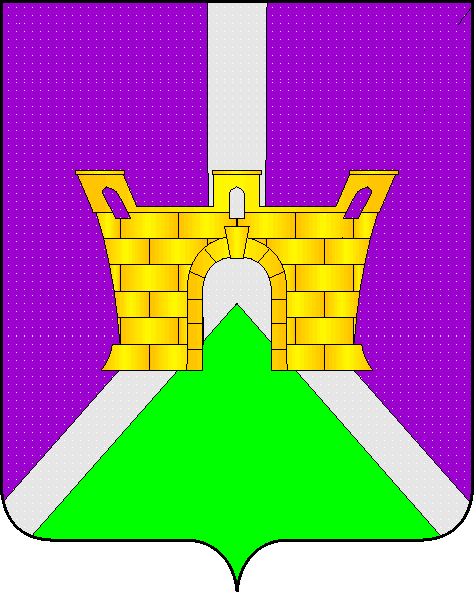 